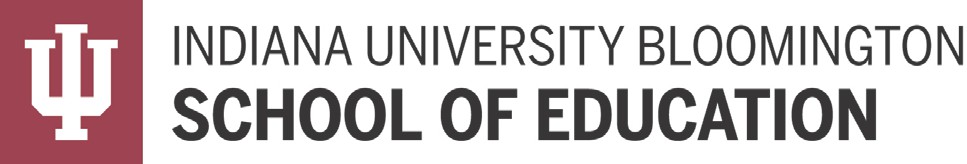 Graduate Studies, Recruitment, Admissions & Financial Aid CommitteeMeeting 2 Agenda | September 24, 2020 | 1 – 3pm | ZoomVoting ItemsHESA EdD/PhD residency requirements (Lucy LePeau) 1pmNew Course: C692 (Lucy LePeau)Program Change: IST MSEd Revisions (Elizabeth Boling) 1:20pmProgram Change: Adult Ed Removal of Outside Electives (Marjorie Treff) 1:30pmProgram Change: Counseling Psych GRE Removal (Jesse Steinfeldt) 1:40pmAnnual Review Form and Letters (Sarah Lubienski)Review of GSC MinutesDiscussion ItemsHESA External Program ReviewGraduate Policy AuditPotential Merger of Undergraduate Curriculum Committee & GSCProposal Feedback Regarding Policy Council (Sarah Lubienski)Information ItemMaster’s Requirements: Outside Hours Updates